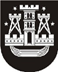 KLAIPĖDOS MIESTO SAVIVALDYBĖS TARYBASPRENDIMASDĖL PRITARIMO PARAIŠKŲ PARENGIMO PIRKIMUI, JŲ FINANSAVIMUI BEI TOLIMESNIAM ĮGYVENDINIMUI2016 m. birželio 23 d. Nr. T2-169KlaipėdaVadovaudamasi Lietuvos Respublikos vietos savivaldos įstatymo 16 straipsnio 2 dalies 21 punktu ir Klimato kaitos specialiosios programos lėšų naudojimo 2016 m. sąmatą detalizuojančio plano, patvirtinto Lietuvos Respublikos aplinkos ministro 2016 m. kovo 7 d. įsakymu Nr. D1-165 „Dėl Klimato kaitos specialiosios programos lėšų naudojimo 2016 m. sąmatą detalizuojančio plano patvirtinimo“, 1.2.1 papunkčiu, Klaipėdos miesto savivaldybės taryba nusprendžia:1. Pritarti Klaipėdos lopšelio-darželio „Ąžuoliukas“, Klaipėdos lopšelio-darželio „Aitvarėlis“, Klaipėdos lopšelio-darželio „Versmė“ ir Klaipėdos „Verdenės“ progimnazijos paraiškų, kurios bus teikiamos finansavimui gauti fotovoltinėms elektrinėms įrengti pagal 2016 m. Lietuvos aplinkos apsaugos investicijų fondo finansavimo priemonę „Atsinaujinančių energijos išteklių (saulės, vėjo, geoterminės energijos ar kitų, išskyrus biokuro) panaudojimas visuomeninės ir gyvenamosios (įvairių socialinių grupių asmenims) paskirties pastatuose“, parengimo pirkimui, jų finansavimui bei tolimesniam įgyvendinimui. 2. Įpareigoti Klaipėdos miesto savivaldybės administracijos direktorių pasirašyti visus dokumentus, susijusius su paraiškų teikimu.Savivaldybės merasVytautas Grubliauskas